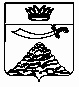 КОНТРОЛЬНО-СЧЕТНАЯ ПАЛАТАМУНИЦИПАЛЬНОГО ОБРАЗОВАНИЯ  «ЧЕРНОЯРСКИЙ МУНИЦИПАЛЬНЫЙ РАЙОН АСТРАХАНСКОЙ ОБЛАСТИ»416230, Астраханская обл., Черноярский р-он, с.Черный Яр, ул.Маршала Жукова, д. 11,Тел./факс 8 (85-149) 2-00-69, e-mail: kspcherjar@mail.ruРАСПОРЯЖЕНИЕ«27» декабря 2023г.                                                                                                            №  45-р с. Черный ЯрО прекращении действия ведомственнойцелевой программы «Обеспечение деятельностиКонтрольно-счетной палаты МО «Черноярскиймуниципальный район Астраханской области» В соответствии со статьей 179 Бюджетного кодекса Российской Федерации, Постановлением администрации МО «Черноярский район» № 235 от  16.09.2014г. «Об утверждении Положения о порядке разработки, утверждения и реализации ведомственных целевых программ в МО «Черноярский район», распоряжением администрации                              МО «Черноярский район» от 28.08.2014 г. №183-р «Об утверждении перечня муниципальных программ МО «Черноярский район» на 2024 год» Прекратить действие ведомственной целевой программы «Обеспечение деятельности  Контрольно-счетной палаты МО «Черноярский муниципальный район Астраханской области», утвержденной распоряжением Контрольно-счетной палаты                      МО «Черноярский муниципальный район Астраханской области» № 2-р от 10.01.2023г..2. Признать утратившими  силу распоряжения Контрольно-счетной палаты                      МО «Черноярский муниципальный район Астраханской области»:   - от 10.01.2023г. № 2-р «Об утверждении ведомственной целевой программы «Обеспечение деятельности Контрольно-счетной палаты МО «Черноярский муниципальный район Астраханской области» (в новой редакции);   - от 15.05.2023г. № 10а-р «О внесении изменений в ведомственную целевую программу «Обеспечение деятельности Контрольно-счетной палаты МО «Черноярский муниципальный район Астраханской области»;   - от 28.09.2023г. № 31-р «О внесении изменений в ведомственную целевую программу «Обеспечение деятельности Контрольно-счетной палаты МО «Черноярский муниципальный район Астраханской области»;   - от 27.12.2023г. № 44-р «О внесении изменений в ведомственную целевую программу «Обеспечение деятельности Контрольно-счетной палаты МО «Черноярский муниципальный район Астраханской области».3. Распоряжение вступает в силу с 01.01.2024 года.4. Контроль за исполнением настоящего распоряжения оставляю за собой.Председатель  КСП МО «Черноярский муниципальный районАстраханской области»                                                                                  В.С. Кановский